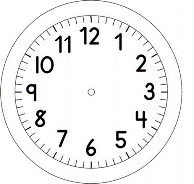 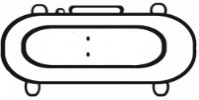 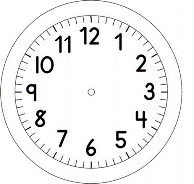 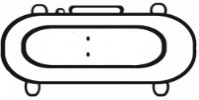 EDUCAÇÃO FÍSICA – CARACOLFAÇA, COM GIZ OU OUTRO MEIO, O DIAGRAMA CONFORME A ILUSTRAÇÃO ABAIXO.SE ESTIVER DIFÍCIL DESENHAR O DIAGRAMA, PEÇA AJUDA PARA UM ADULTO.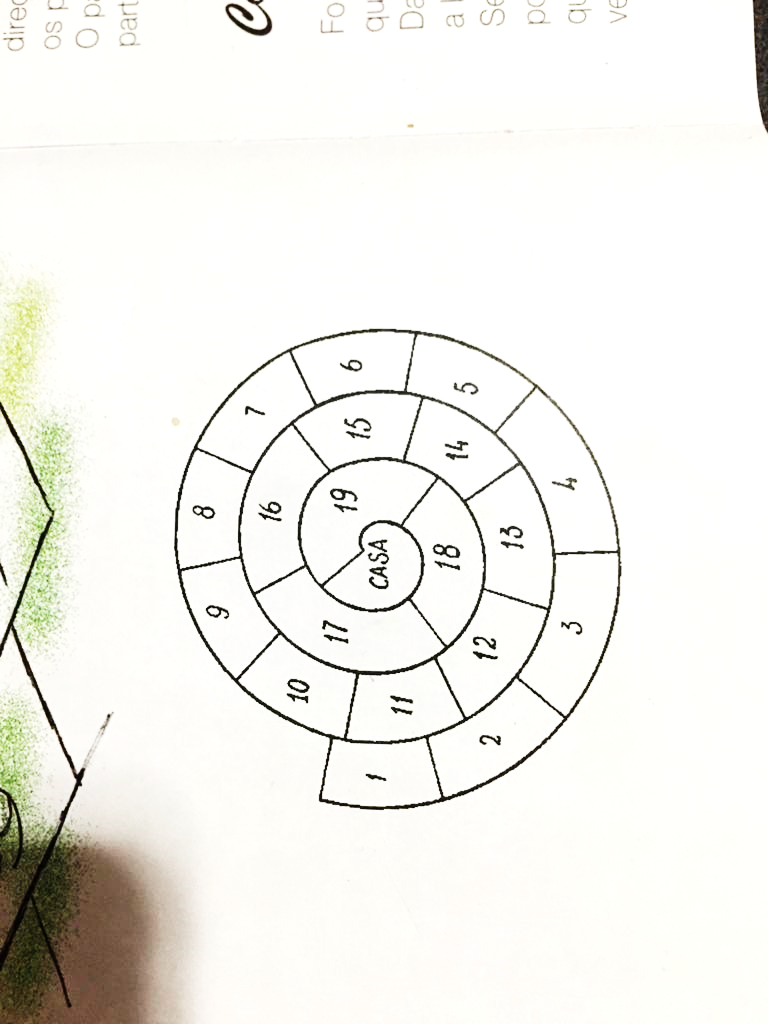 2- REGRASO JOGADOR DEVERÁ SE POSICIONAR FORA DO CARACOL, NA FRENTE DO NÚMERO UM.COMEÇARÁ O JOGO, PULANDO NUM PÉ SÓ, PASSANDO POR TODOS OS NÚMEROS. O JOGADOR SÓ PODERÁ DESCANSAR NOS DOIS PÉS, QUANDO CHEGAR À “CASA”.SE O JOGADOR CONSEGUIR IR ATÉ A “CASA” E VOLTAR ATÉ O INÍCIO SEM COLOCAR OS DOIS PÉS NO CHÃO E SEM PISAR SOBRE AS LINHAS, PODERÁ ESCOLHER UM NÚMERO PARA SER SUA “CASA”. CADA VEZ QUE VOCÊ CONSEGUIR IR E VOLTAR SEM ERRAR, GANHA MAIS UM NÚMERO PARA SER SUA CASA. O OUTRO PARTICIPANTE NÃO PODERÁ PISAR NOS NÚMEROS QUE VOCÊ ESCOLHEU PARA SER SUA CASA.NOVAMENTE REPETE-SE AS MESMAS REGRAS, PORÉM O PRÓXIMO JOGADOR, NÃO PODERÁ PISAR NO NÚMERO (CASA) ESCOLHIDO PELO OUTRO PARTICIPANTE.CADA VEZ QUE PERDER O EQUILÍBRIO E PISAR ERRADO NAS CASAS OU PISAR NA “CASA” DO OUTRO, O JOGADOR PASSA A VEZ. GANHA O JOGO QUEM CONSEGUIR CONQUISTAR MAIOR NÚMERO DE CASAS. MANDE UMA FOTO DE COMO FICOU A SUA BRINCADEIRA.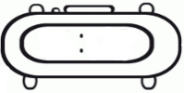 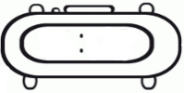 